THE NEW ALBANY PRESBYTERIAN CHURCHP.O. Box 906 – Highway 15 SouthNew Albany, Mississippi 38652	      Church Office and Pastor			                   Email      		 (662) 534-6060			       napresch@gmail.comTHE SESSION(Meeting 2nd Tuesday, Monthly)	              Robby Hall - 2023			      Al Campbell – 2025 	            John Harlow – 2023	                      Bradley Littlejohn – 2025  		Don Nichols – 2024			     Bruce Ballard – 2026 		Will Henson – 2024			   Thomas Maclin – 2026				   THE DIACONATE(Meeting 1st Sunday, Monthly)	         Jeff Covington – 2023		 	         John Taylor – 2024     		Walt Henson – 2023			         Ryan Murry – 2025   		  Lee Henson – 2023		                        Sam Cobb – 2026  	       Jonathon Morris – 2023		               Braxton Dowdy – 2026   	           Harry Briscoe – 2024		                  Steven Lofton – 2026    		Britt Jackson – 2024WOMEN OF THE CHURCHMrs. Cassie Henson – PresidentMrs. Grace Henson – Vice PresidentMrs. Diane Aldridge – Sec./Treas.STAFFThe Rev. William B. Everett………………….………………………………Pastor EmeritusMr. Stephen Ewing……………………………………………………………...Stated SupplyMr. Ben Storment……………………………………….Dir. of Youth and Family MinistriesMrs. Dana Hall…………………………………….......................................Church SecretaryDr. Greg Long…………………………………...…………………………Minister of MusicMrs. Sandy Coutoumanos……………………………………………………….…..OrganistMrs. Denise Boatner…………………………………………………………………..PianistMr. Shelby Lowery..………………………………………………Congregational ChairmanMr. Bradley Littlejohn……………………………………………..Congregational Treasurer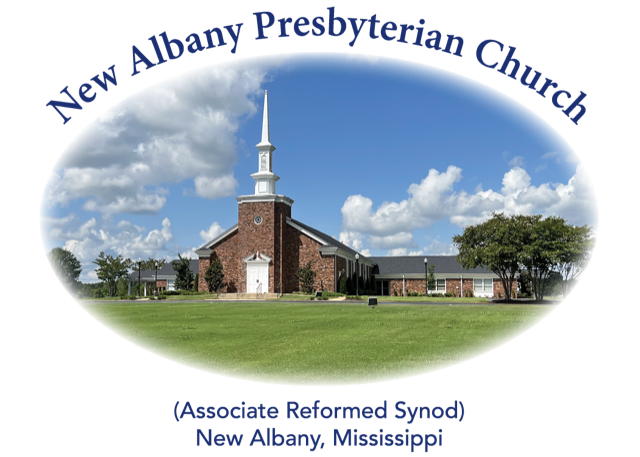 “I was glad when they said unto me, let us go into the house of the Lord.”Psalm 122:1MORNING WORSHIP SERVICEMay 28, 202310:30 A.M.Therefore, my beloved brothers, be steadfast, immovable, always abounding in the work of the Lord, knowing that in the Lord your labor is not in vain.   (1 Corinthians 15:58)As you enter the sanctuary may you quietly and reverently prepare your heart for the worship and praise of the Lord God. We welcome our visitors to our services today.  If you are a first-time visitor, please sign the guest book in the vestibule or drop a visitor’s card in the offering plate.  Thanks!  (Note:  A nursery is provided for children through four years of age.)  Membership is open to all who are trusting in Christ as Lord and Savior.  Anyone interested should contact the pastor or one of the other officers. For more information, you may contact us by email at napresch@gmail.com or by calling the Church Office at 534-6060.     The Greetings and Announcements (10:25 A.M.)     The Minute for Missions     The Prelude	God of Our Fathers	Hustad   *The Choral Call to Worship		Spirit of the Living God   *The Call to Worship		   *The Gloria Patri             Glory be to the Father, and to the Son, and to the Holy Ghost; as it was in the beginning, is now, and	pg. 735             ever shall be, world without end.  Amen, Amen.		   *The Invocation and Lord's Prayer   *The Opening Hymn, No. 598:1-3			Guide Me, O Thou Great Jehovah     The Children’s Sermon     The Responsive Reading	                                    Catechism #72	page 874     The Morning Prayer     The Giving of Tithes and Offerings     The Offertory Music	                             America the Beautiful               	Wolford   *The Doxology             Praise God from Whom all blessings flow; praise Him all creatures here below; praise Him above, 	pg. 731            Ye heav’nly host; praise Father, Son, and Holy Ghost.  Amen.     The Anthem                               	Eternal Father, Strong to Save (Hymn 630) 	Suzanne and Cora Brockway     The Reading of God’s Word    	    	Colossians 3:18-4:1     The Message		Working Hard or Hardly Working   *The Closing Hymn, No. 584:1,3,5,6		           	Go, Labor On   *The Benediction   *The Choral Benediction      The Postlude  	       	Eternal Father, Strong to Save    *Congregation Standing if Able THE ANNOUNCEMENTS --MEMORIAL DAY WEEKEND:  In observance of this special holiday, we direct your attention to the two flags in the sanctuary.  The American flag serves to remind us of the precious freedom we enjoy as Americans, while the Christian flag speaks of the even greater freedom that belongs to all who are in Christ.  As we join our hearts to praise the Father for these freedoms, may we gratefully remember the price that was paid in blood to procure them for us.  --VACATION BIBLE SCHOOL:  Our Vacation Bible School will be held June 5-9 from 9:00 A.M.-12:00 P.M.  If you would like to help in any way, please let Ben know.  Thanks!  --SUMMER CAMPS:  If your child plans to attend any of the summer camps, please see Ben for registration information.  Thanks!  --POOL PARTY:  The youth will have a pool party for all ages at the home of Rick and Rita Murry, 1188 St. Hwy. 348, on May 31 from 4:00-7:00 P.M.  Hamburgers and hotdogs will be served.  If you are sending a child less than 12 years old, we ask that at least one parent stay to help monitor the pool. Please sign the sheet on the bulletin board if you plan to attend so we can make adequate preparations for the meal.  Thanks!  --NURSERY ATTENDANT 5/28:  Walt and Grace Henson, Steven and Susan Lofton  --NURSERY ATTENDANT 6/4:  Robby and Dana Hall, Al and Valerie Campbell  --DEACONS ON DUTY:  Britt Jackson, Steven Lofton, Walt Henson, Ryan Murry   --ELDER AT THE DOOR 5/28: Al Campbell  --ELDER AT THE DOOR 6/4 Bradley Littlejohn*******